French Translation:ASTEROID DAY TV COMMENCE LE 1er JUIN MARQUANT LE DEBUT DU COMPTE À REBOURS JUSQU'À ASTEROID DAY 2021 LE 30 JUINLUXEMBOURG, 27 mai 2021 / PRNewswire / - Asteroid Foundation lancera Asteroid Day TV le 1er juin 2021 avec au programme des vidéos éducatives de Discovery Science, TED, IMAX, BBC, CNN, The Planetary Society, l'Agence spatiale européenne (ESA), et des producteurs de films indépendants. Le programme couvrira des thèmes tels que la découverte d'astéroïdes, la défense planétaire, les ressources spatiales, les missions d'exploration d'astéroïdes et plus encore. “Asteroid Day” est une journée officielle proclamée par l’ONU (Organisations des Nations Unies) en 2015 qui a pour but la sensibilisation mondiale des opportunités et les défis que présentent les astéroïdes. “Asteroid Day” a été cofondé par l'astrophysicien et célèbre musicien Dr Brian May du groupe de rock Queen; l'astronaute d'Apollo 9 Rusty Schweickart; le producteur Grig Richters; et Danica Remy, présidente de la Fondation B612, pour souligner l'importance des astéroïdes dans notre histoire, et le rôle qu'ils jouent dans le système solaire et comment ils pourraient affecter notre avenir.Asteroid Day TV sera diffusé tout au long du mois de juin, culminant avec Asteroid Day LIVE le 30 Juin. Le thème d’Asteroid Day LIVE cette année est la célébration des 25 ans de la mission NEAR-Shoemaker de NASA en 1996, ainsi que la discussion des passionnantes découvertes futures. Pour en savoir plus sur le programme de cette année et voir les participants LIVE confirmés sur asteroidday.org. Le programme d’Asteroid Day TV sera mis à jour chaque semaine avec de nouveaux ajouts de programmes.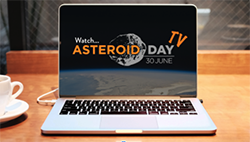 Twitch est le partenaire de diffusion principal d'Asteroid Day et diffusera Asteroid Day TV tout au long du mois via sa plate-forme mondiale. De plus, les passionnés / éducateurs scientifiques de Twitch DeejayKnight, EJ_SA, John «Das» Galloway, le Dr Pamela Gay et l'équipe de CosmoQuest, Scott Manley, Skylias et d'autres organiseront des discussions spéciales en direct sur Twitch tout au long du mois de Juin. Le public peut suivre toutes ces chaînes sur Twitch pour être informé des programmes à venir.Les partenaires luxembourgeois d’Asteroid Day, Broadcasting Center Europe (BCE) et SES, le leader mondial des solutions de connectivité, mettront Asteroid Day TV à la disposition de millions de personnes pour se connecter via le satellite SES.Pour plus de détails sur comment regarder Asteroid Day TV, visitez https://asteroidday.org/asteroid-day-tv/#how-to-watch À propos de Asteroid Day:Asteroid Day a lieu le 30 juin de chaque année pour marquer la date du plus grand impact d'astéroïdes sur Terre dans l'histoire enregistrée, l'événement Siberia Tunguska. Asteroid Day a été cofondé par l'astrophysicien et célèbre musicien Dr Brian May du groupe de rock Queen; L'astronaute d'Apollo 9 Rusty Schweickart; Le cinéaste Grig Richters; et Danica Remy, présidente de la Fondation B612, pour souligner l'importance des astéroïdes dans notre histoire et les rôles qu'ils jouent dans le système solaire. En 2016, sous l'impulsion de la direction de l'Association of Space Explorers (ASE), les Nations Unies ont déclaré Asteroid Day comme une journée mondiale d'éducation pour sensibiliser et promouvoir les connaissances du grand public sur les astéroïdes. Des milliers d’événements organisés indépendamment ont eu lieu dans 125 des 195 pays du monde entier.Asteroid Day est rendu possible grâce à des partenariats avec l'Association of Space Explorers (ASE), Broadcasting Center Europe (BCE), B612 Foundation, l'Agence spatiale européenne (ESA), OHB Systems, la Chambre de commerce du Luxembourg, l'Agence spatiale luxembourgeoise (LSA), The Planetary Society, SES et Twitch. Asteroid Day, Asteroid Day LIVE, Asteroid Day TV et SpaceConnectsUs sont tous des programmes de Asteroid Foundation, une organisation à but non lucratif basée au Luxembourg.Participez à la conversation Asteroid Day sur les réseaux sociaux!Hashtags: #AsteroidDay #AsteroidDayLIVE #AsteroidDayTV #LuxembourgSite Web: AsteroidDay.org  Twitter: @asteroiddayTwitch: https://www.twitch.tv/asteroidday Facebook: www.facebook.com/AsteroidDay YouTube: www.youtube.com/user/asteroidday Instagram: https://www.instagram.com/asteroidday Un Kit Média contenant des citations, des photos, des vidéos et des vidéos B-Roll est disponible dans Asteroid Day Newsroom. Des photos des précédents événements d’Asteroid Day au Luxembourg sont disponibles sur Flickr.Contact médias: Asteroid Day: Stuart Clark press@asteroidday.org ESA: Ninja Menning media@esa.int SES: Suzanne Ong suzanne.ong@ses.com BCE: Laurent Seve laurent_seve@bce.lu LSA: Juliette Pertuy juliette.pertuy@space-agency.lu Asteroid Day TV - Détails De Connexion (SES):Europe / Moyen-OrientNom du service: Asteroid Day 2021 HDNuméro de service: 5711Transpondeur: 1.068Satellite: Astra 1MPos orbitale: 19,2 estFréquence de liaison descendante: 11778,00 MHzPolarisation: verticaleModulation: DVB-S2 QPSKFEC: 9/10SR: 29,5 MSym / sÀ propos de Asteroid Foundation:Asteroid Foundation a été créée en 2017 avec pour mission de promouvoir la prise de conscience mondiale des opportunités et des défis liés aux astéroïdes, ainsi que de l'économie spatiale émergente. Asteroid Foundation entreprend des programmes et des activités pour soutenir les scientifiques, les ingénieurs et les étudiants du monde entier en fournissant des outils éducatifs gratuits, des bulletins d'information, des articles originaux et des ressources tout au long de l'année. Chaque année, la Fondation organise des événements autour d’Asteroid Day, une journée d'éducation et de sensibilisation reconnue par les Nations Unies et célébrée le 30 juin. Visitez leur compte Flickr pour voir des photos d'événements précédents. https://asteroidfoundation.org/ À propos de l'Association of Space ExplorersFondée en 1985, l'Association of Space Explorers (ASE) est une organisation professionnelle et éducative internationale à but non lucratif 510c3 regroupant plus de 400 astronautes et cosmonautes de 38 pays. Le Comité des objets géocroiseurs (NEO) de l’ASE, dirigé par l’astronaute Tom Jones, s’emploie à sensibiliser le monde à la menace d’impact des astéroïdes. ASE offre une expertise en la matière et le point de vue des astronautes sur des sujets clés liés aux objets géocroiseurs, y compris les développements en matière de défense planétaire, les progrès dans la découverte et la caractérisation des objets géocroiseurs et la conception de campagnes d'atténuation des impacteurs. Les membres du comité ASE NEO soutiennent également la conférence biannuelle de l'IAA sur la défense planétaire et l'événement annuel d’Asteroid Day au Luxembourg.https://www.space-explorers.org/ À propos de la Fondation B612B612 est dédié à la protection de la Terre contre les impacts d'astéroïdes. Cette organisation accomplie sa mission en poussant la science et les technologies nécessaires pour protéger la Terre des impacts d'astéroïdes à travers l'Institut des astéroïdes. B612 éduque le public, la communauté scientifique et les gouvernements mondiaux sur les astéroïdes grâce à des programmes tels que Asteroid Day. Depuis la création de l’organisation en 2002, son travail a été entièrement réalisé grâce à l’appui de donateurs privés. Ce qui a commencé en 2002 comme une idée visionnaire pour développer la technologie pour dévier un astéroïde est devenu une organisation et un institut scientifique de renommée mondiale avec un rôle clé dans le domaine émergent de la défense planétaire. www.b612foundation.org À propos de Broadcasting Center Europe (BCE)Broadcasting Center Europe (BCE) est un leader européen des services médias, de l'intégration de systèmes et du développement de logiciels dans les domaines de la télévision, de la vidéo en ligne, du streaming, de la radio, de la production et de la postproduction, des télécommunications et de l'informatique. Grace à sa vaste expérience sur le marché des médias, ils arrivent à fournir des services de haute qualité et toujours trouver la solution qui correspond aux projets et aux budgets du publique. Avec plus de 200 personnes hautement qualifiées et motivées, BCE sert environ 400 clients dans divers secteurs, tels que les chaînes de télévision, les stations de radio, les distributeurs de films, les producteurs, les sociétés de publicité, les fédérations sportives, la mode, l'événementiel, les institutions et les opérateurs de télécommunications.www.bce.lu À propos de l'Agence Spatiale Européenne (ESA)L’Agence spatiale européenne (ESA) est la porte d’entrée de l’Europe vers l’espace. L’ESA est une organisation intergouvernementale, créée en 1975, dont la mission est de façonner le développement de la capacité spatiale de l’Europe et de veiller à ce que les investissements dans l’espace apportent des avantages aux citoyens de l’Europe et du monde. L'ESA compte 22 États membres. Les programmes de l'ESA sont conçus pour en savoir plus sur la Terre, son environnement spatial immédiat, notre système solaire et l'univers, ainsi que pour développer des technologies et services satellitaires et pour promouvoir les industries européennes. En coordonnant les ressources financières et intellectuelles de ses membres, l'ESA peut entreprendre des programmes et des activités bien au-delà de la portée d'un seul pays européen. ESA travaille notamment avec l'UE sur la mise en œuvre des programmes Galileo et Copernicus ainsi qu'avec Eumetsat pour le développement de missions météorologiques. Http://www.esa.int À propos de la Chambre de Commerce du LuxembourgLe rôle principal de la Chambre de Commerce est de protéger et de promouvoir les intérêts des entreprises et de l'économie luxembourgeoise. Pour lui permettre de remplir ce mandat, il s'est vu octroyer le statut d'établissement public, qui s'accompagne de prérogatives importantes. L'adhésion aux entreprises professionnelles étant obligatoire au Luxembourg, la Chambre de commerce a des taux d'affiliation élevés, avec 90000 entreprises membres, correspondant à 75% de l'emploi salarié total du pays et à 80% du PIB luxembourgeois, ce qui en fait le plus grand groupe d'employeurs en le pays. Il représente toutes les entreprises au Luxembourg à l'exception de celles des secteurs artisanal et agricole.La Chambre de Commerce met en œuvre des projets et des infrastructures pour un développement économique durable et prospère et se compose donc de plusieurs entités, telles que:Maison de l'EntrepreneuriatLancée en 2016 par la Chambre de Commerce et le Ministère de l'Économie en tant que point de contact unique pour les entrepreneurs existants et nouveaux, la Maison de l'Entrepreneuriat propose une large gamme de services.Maison des StartupsPôles d'innovation, incubateurs, accélérateurs d'entreprises et services de conseil en démarrage sont réunis sous un même toit à la House of Startups (HoST), lancée par la Chambre de commerce luxembourgeoise en 2018. Plusieurs pôles majeurs sont déjà en place: la Luxembourg House of Financial Technology ( LHoFT), le Luxembourg-City Incubator (LCI) nouvellement créé, initié par la Chambre de Commerce en coopération avec la Ville de Luxembourg, l'incubateur international du Groupe Crédit Agricole et l'International Climate Finance Accelerator (ICFA).Maison de FormationsLancée en 2015 par la Chambre de commerce et l'Association des banquiers luxembourgeois (ABBL), la House of Training forme des milliers de personnes dans des domaines variés tels que la banque et la finance, l'entrepreneuriat et la gestion, le droit, le marketing industriel, les ressources humaines et plus encore.https://www.cc.lu À propos de l'Agence Spatiale Luxembourgeoise (LSA)L'Agence spatiale luxembourgeoise (LSA) développe le secteur spatial au Luxembourg en encourageant les entreprises nouvelles et existantes, en développant les ressources humaines, en facilitant l'accès aux financements et en soutenant la recherche universitaire. L'agence met en œuvre la stratégie nationale de développement économique de l'espace, gère les programmes nationaux de recherche et développement spatiaux et dirige l'initiative SpaceResources.lu. En outre, la LSA représente le Luxembourg au sein de l'Agence spatiale européenne et des programmes spatiaux de l'Union européenne et des Nations Unies. https://space-agency.public.lu/ À propos d'OHB SystemsOHB Systems est une société technologique multinationale européenne, basée à Brême, en Allemagne. Ils sont l'une des entreprises leaders du secteur spatial européen depuis 35 ans, en particulier dans leur cœur de métier comprenant les satellites en orbite basse et géostationnaires. Ils ont développé et exécuté certains des projets clés de notre époque tels que les satellites de navigation Galileo, le système de reconnaissance SARah, les satellites météorologiques MTG, le satellite d'environnement EnMAP, le véhicule d'essai de la technologie TET-1 et l'Hispasat H36W-1, Satellites de télécommunications ELECTRA et EDRS-C. https://www.ohb-system.de/ À propos de la Planetary SocietyLa Planetary Society est une organisation à but non lucratif dont la mission est de donner aux citoyens du monde les moyens de faire progresser la science et l’exploration spatiales. Ils présentent aux gens les merveilles du cosmos, comblant le fossé entre la communauté scientifique et le grand public pour inspirer et éduquer les gens de tous les horizons, et ils donnent à chaque citoyen de la planète l'occasion de faire entendre sa voix au gouvernement et effectuer un changement réel à l'appui de l'exploration spatiale. https://www.planetary.org/ À propos de SESSES est un fournisseur luxembourgeois de réseaux de télécommunications par satellite et terrestre qui fournit une connectivité vidéo et de données dans le monde entier aux diffuseurs, aux fournisseurs de contenu et de services Internet, aux opérateurs de réseaux mobiles et fixes, aux gouvernements et aux institutions. Avec plus de 70 satellites sur deux orbites différentes, ils combinent un vaste réseau intelligent de satellites et une infrastructure au sol avec une expertise de pointe pour gérer et fournir des solutions vidéo et de données haute performance pratiquement partout sur la planète. https://www.ses.com/ À propos de Twitch TVLancé en juin 2011, Twitch TV est un service américain de streaming vidéo en direct qui se concentre sur la diffusion en direct de jeux vidéo, y compris la diffusion de compétitions eSports. En outre, il propose des diffusions musicales, du contenu créatif et, plus récemment, des «in real life» streams. https://www.twitch.tv/ 